Приложение 1 к паспорту дорожной безопасностимуниципального общеобразовательного учрежденияОбразцы схем муниципального дошкольного образовательного учреждения.1.1 План схема района расположения МДОУ № 172, пути движения транспортных средств, воспитанников их родителей ( или законных представителей)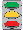 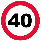 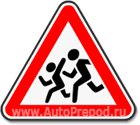 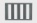 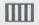 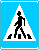 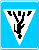 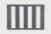 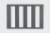 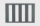 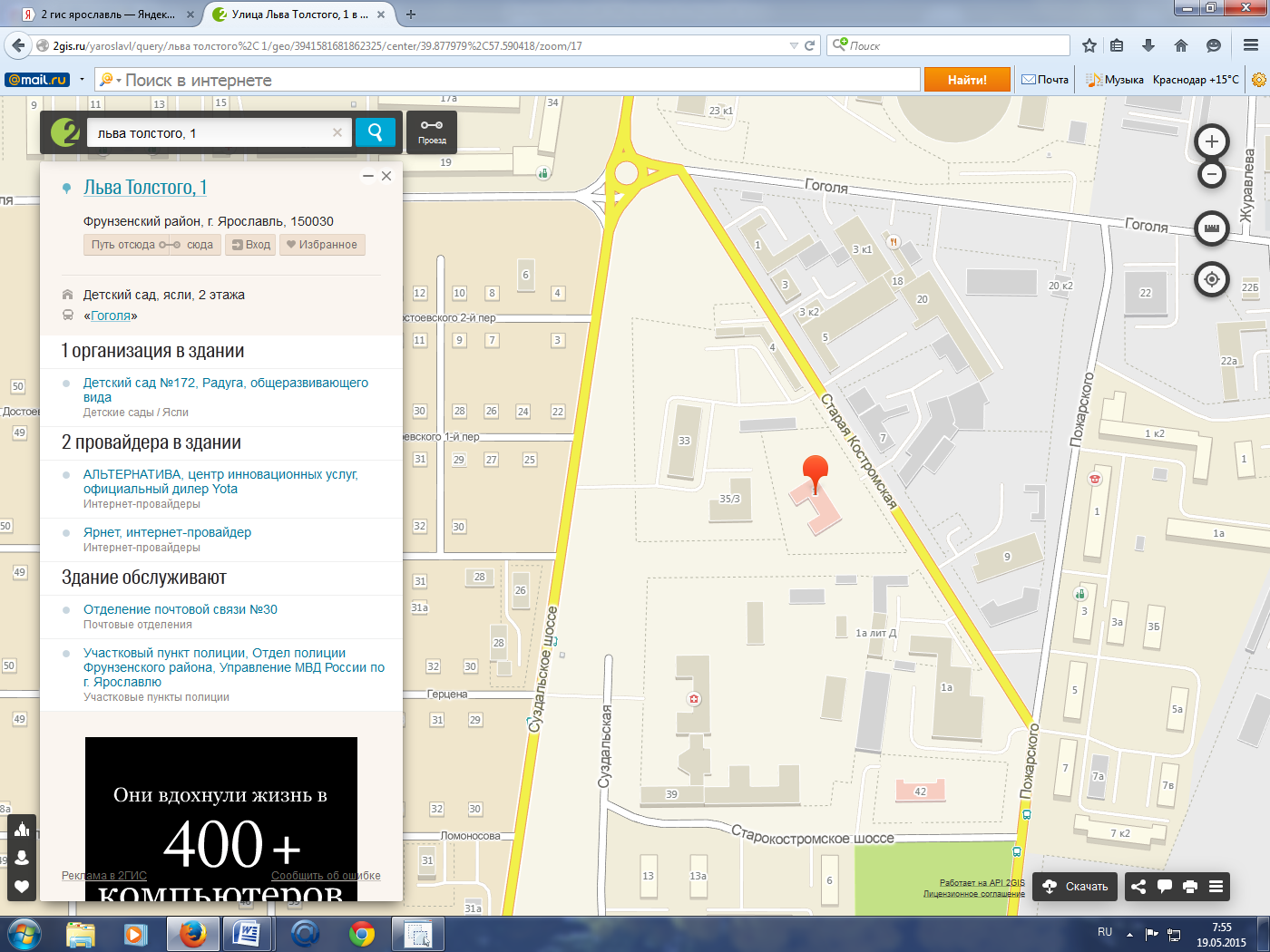 	- жилая застройка	-  проезжая часть	- тротуар                                          - движение транспорта                                          - движение пешеходов